January 2021Dear Parent/CarerI am writing to you regarding an offer from the government to support parents in obtaining internet access for their children during the pandemic. To be eligible for the offer, children and young people must meet all three criteria outlined below:do not have fixed broadband at homecannot afford additional data for their devicesare experiencing disruption to their face-to-face educationThis scheme temporarily increases data allowances for mobile phone users on certain networks. Children with access to a mobile phone on one of the following networks might be able to benefit:EEO2Sky MobileSMARTYTesco MobileThreeVirgin MobileVodafoneThis will allow other devices to connect to the internet via a mobile phone, so that children and young people can access remote education if their face-to-face education is disrupted.This support is now available to all schools with children in years 3 to 11.  The Academy must apply for this additional support on behalf of parents, which means that we must collect some data to pass onto the government.  For each request, we and subsequently the government, need to know:the name of the account holderthe number of the mobile devicethe mobile network of that device (for example Three)Each provider will vary in how quickly they process requests.  Once a network provider has processed a data increase, they will send a text message to the account holder.  It is also possible for the school to check the status of requests through the online service.As part of the data collection process there is a privacy notice available here: https://get-help-with-tech.education.gov.uk/increasing-mobile-data/privacy-notice that explains how we will use your personal information.If you are interested in using this service, please complete the form below:https://forms.office.com/Pages/ResponsePage.aspx?id=ynmZv11QmkKY4_iZ2SnuG5W9a_yolQ9Nh0-k8EHe9kZUNzdLV1gxT0o4REkxTTZPMEs3VktYSk1PWS4uIn the meantime, if you have any questions please contact me by emailing: info@appletonacademy.co.uk.Yours faithfully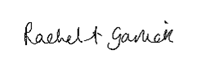 Mrs GarlickHead of Secondary